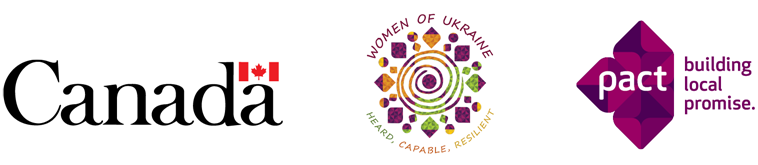 Щорічне оголошення про реалізацію програм № Z4867/FR/APS/1: «Підтримка ініціатив місцевих жіночих правозахисних організацій, направлених на просування ґендерної рівності, забезпечення прав та розширення можливостей вразливих груп жінок та дівчат»АПЛІКАЦІЙНА ФОРМАРазом з даною аплікаційною формою надайте в пакеті заявки наступні організаційні документи:Копія Витягу з Єдиного державного реєстру юридичних осіб та фізичних осіб підприємців;Копія Статуту (Положення);Копія протоколу зборів, на яких обрано (переобрано) діючий керівний склад організації (раду директорів або правління організації), та копію наказу про його затвердження;Стратегічний план (якщо є);Річний звіт (останній опублікований, якщо є); Органіграма;Список реалізованих проектів/заходів/кампаній. Потрібно вказати тривалість та географічне покриття; загальну суму фінансування; короткий опис. Положення про неприналежність до державної структури та/чи політичної партії/сили. Офіційна назва організації:Правовий статус організації:Рік заснування та реєстрації:Юридична адреса:Адреса для листування:Керівник організації (ПІБ та посада):Телефон:E-mail:Web/Facebook сторінка:Кількість працівників:Вкажіть, чи у Вашій організації існують та функціонують наступні стратегічні документи:  Вкажіть, чи у Вашій організації існують та функціонують наступні стратегічні документи:  Стратегічний план:   Так   НіРічний операційний план:   Так   НіЗ якими цільовими групами жінок та дівчат працює Ваша організація?    Внутрішньо переміщені жінки та дівчата   Учасниці бойових дій та ветеранки   Вдови та матері загиблих воїнів   Жінки ЛБТіК   Ромки   Сільські жінки та дівчата   Жінки, які живуть з ВІЛ   Жінки з інвалідністюВкажіть імена та контактні дані двох місцевих НУО, або органів місцевого самоврядування, з якими Ви співпрацювали і які можуть рекомендувати Вашу організацію. Вказуйте ключову особу для рекомендацій.   Вкажіть імена та контактні дані двох місцевих НУО, або органів місцевого самоврядування, з якими Ви співпрацювали і які можуть рекомендувати Вашу організацію. Вказуйте ключову особу для рекомендацій.   Вкажіть імена та контактні дані двох місцевих НУО, або органів місцевого самоврядування, з якими Ви співпрацювали і які можуть рекомендувати Вашу організацію. Вказуйте ключову особу для рекомендацій.   Вкажіть імена та контактні дані донорів, якщо у вас є досвід співпраці з ними, і вони можуть рекомендувати Вашу організацію. Вказуйте ключову особу для рекомендацій.   Вкажіть імена та контактні дані донорів, якщо у вас є досвід співпраці з ними, і вони можуть рекомендувати Вашу організацію. Вказуйте ключову особу для рекомендацій.   Вкажіть імена та контактні дані донорів, якщо у вас є досвід співпраці з ними, і вони можуть рекомендувати Вашу організацію. Вказуйте ключову особу для рекомендацій.   Чи Ваша організація належить до держаної структури та/чи політичної партії/сили? ☐ Ні☐ Так Опишіть місію, цілі та основну діяльність Вашої організації ( 0,5 сторінки):